Membership Information From 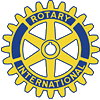 Cheyenne Sunrise Rotary ClubName: Classification: Date of Birth: Name of Firm: Mailing Address: Business AddressResidential Address: Phone Numbers: Work Home Cell Fax Numbers: Work Home Email addresses: Work Home If a former Rotarian, please provide the following information:If a former Rotarian, please provide the following information:If a former Rotarian, please provide the following information:If a former Rotarian, please provide the following information:If a former Rotarian, please provide the following information:Previous Club name(s) and location(s):Previous Club name(s) and location(s):Previous Club name(s) and location(s):Previous Club name(s) and location(s):Previous Club name(s) and location(s):Length of Service to previous club(s): Length of Service to previous club(s): Length of Service to previous club(s): Length of Service to previous club(s): Length of Service to previous club(s): 